Kinematics: Motion with Graphs QuizName: _______________________________________________ Period: __________ Date: _________I. Use the following graphs to solve for the following. Show your work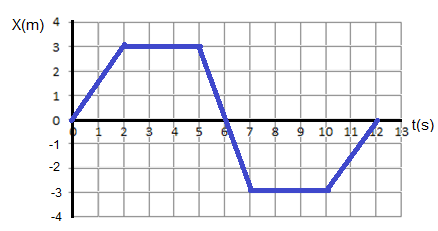 Find the following:Average velocity between 0-5s __________Average velocity between 2-6s __________Instantaneous velocity at the 1s mark _________Instantaneous velocity at the 4s mark _________Acceleration at the 11s mark _________Total displacement for the first 6 seconds _______Total distance (12s) __________Total displacement  (12s) _____________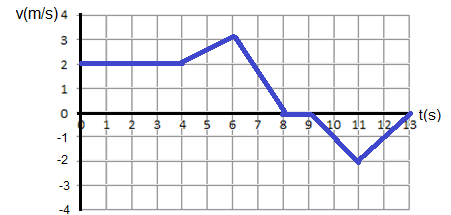 Instantaneous acceleration at the 2 sec mark ________________Average acceleration between 4-8s _______________Final displacement ______________Total distance covered _______________II. For the following graphs, describe the motion of a given object. Include:	a. If the object is at REST, moving away (+v) or moving back (-v)	b. If the object is moving [+v or –v], specify if the object is:		1. Moving at a constant velocity [CV]		2. Accelerating [+a]		3. Decelerating [-a]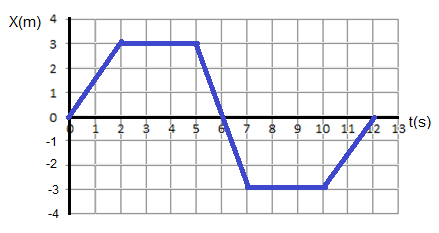 A-B __________________________________B-C __________________________________C-D__________________________________D-E___________________________________E-F ___________________________________A-B _______________________________	B-C _______________________________C-D_______________________________	D-E_______________________________E-F _______________________________	F-G_______________________________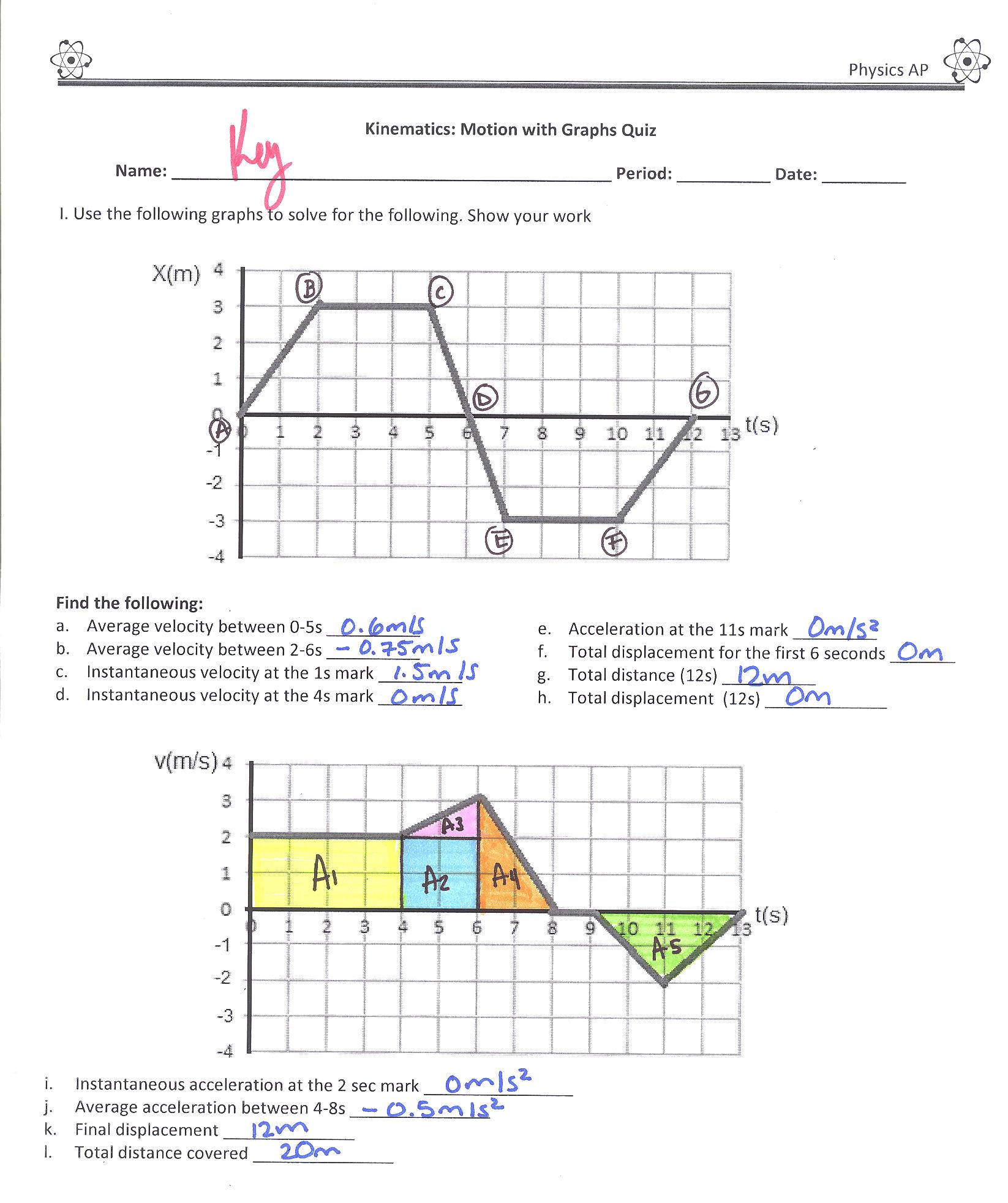 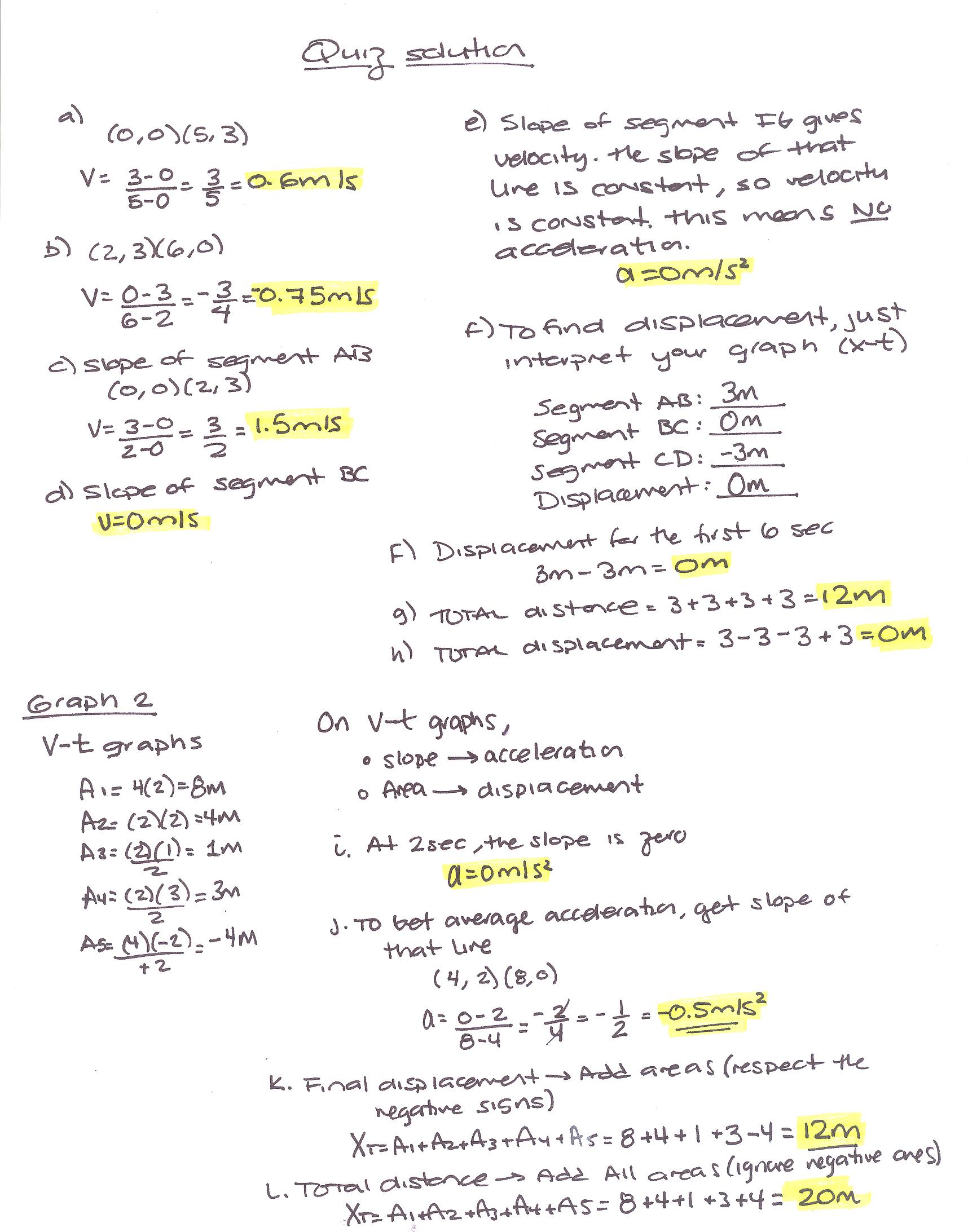 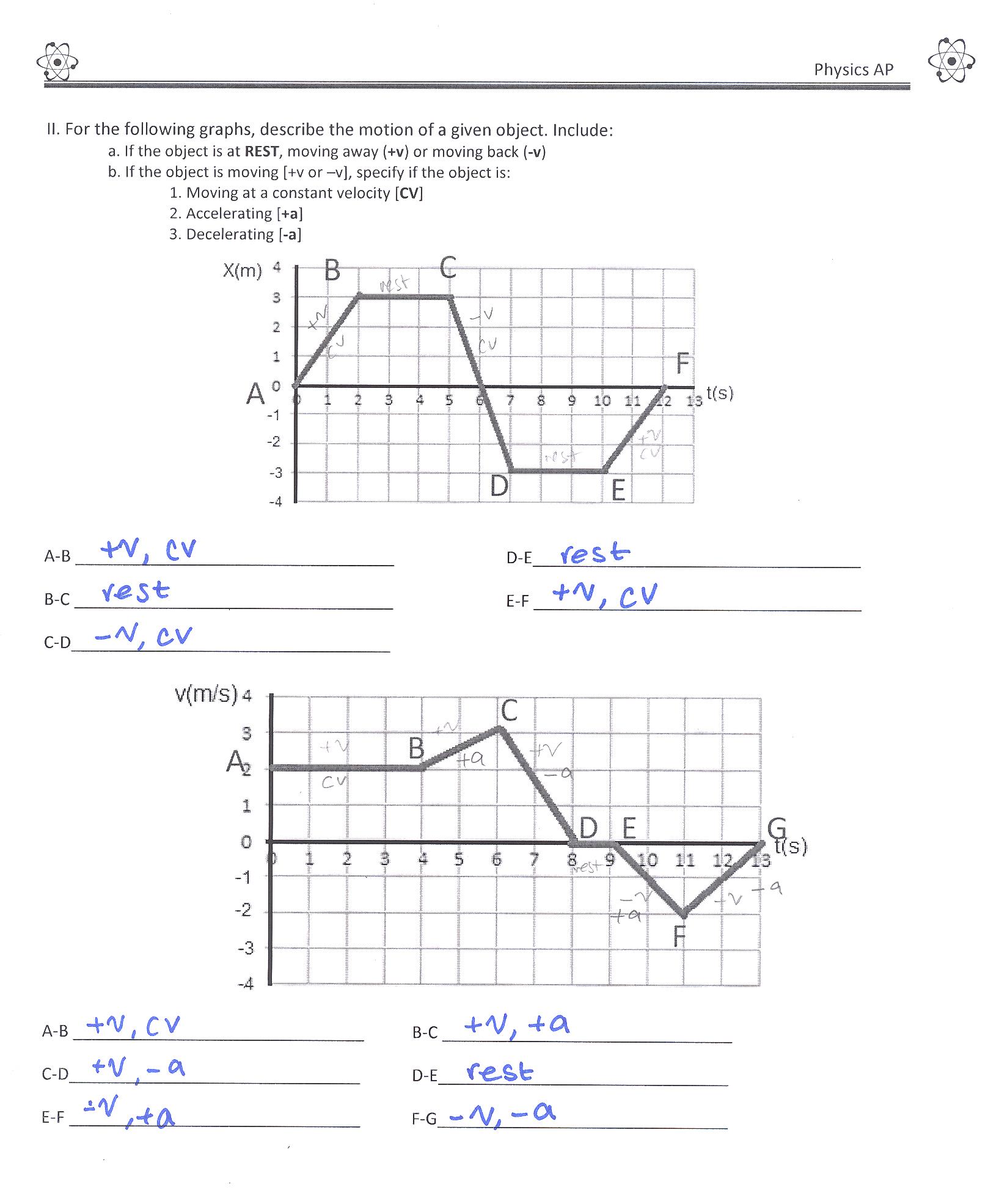 